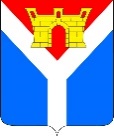 АДМИНИСТРАЦИЯ  УСТЬ-ЛАБИНСКОГО ГОРОДСКОГО ПОСЕЛЕНИЯ  УСТЬ-ЛАБИНСКОГО  РАЙОНА П О С Т А Н О В Л Е Н И Еот 29.12.2021                                                                                                  № 1142город Усть-ЛабинскОб утверждении муниципальной программы «Оказание мер социальной поддержки граждан, проживающих на территории поселения»В   целях поднятия престижа муниципальной службы, оказания    поддержки  гражданам,    вышедшим  на  пенсию  с муниципальной службы или   попавшим в трудную жизненную ситуацию, горожанам, имеющим заслуги перед Усть-Лабинским городским поселением Усть-Лабинского района, в   соответствии   с   Федеральным   законом   от 06  октября  2003 года №131-ФЗ «Об общих принципах организации местного самоуправления в Российской Федерации», на основании постановления администрации    Усть-Лабинского    городского поселения Усть-Лабинского района от 5 октября 2021 года № 867 «Об утверждении порядка  разработки, реализации и оценки эффективности муниципальных программ Усть-Лабинского городского поселения                        Усть-Лабинского района», постановления администрации Усть-Лабинского    городского поселения Усть-Лабинского района от 16 декабря 2021года  № 1060 «Об утверждении перечня муниципальных программ, подлежащих разработке и реализации за счет бюджета  Усть-Лабинского   городского  поселения                      Усть-Лабинского района», решения Совета Усть-Лабинского городского поселения Усть-Лабинского района от 20 декабря 2021года № 3 протокол № 36 «О бюджете Усть-Лабинского  городского  поселения  Усть-Лабинского района на 2022 год и плановый период 2023- 2024 годов», п о с т а н о в л я ю:1. Утвердить муниципальную программу «Оказание мер социальной поддержки граждан, проживающих на территории поселения» (прилагается).2. Финансирование настоящей программы производить в пределах выделенных ассигнований, утвержденных бюджетом Усть-Лабинского городского поселения Усть-Лабинского района на 2022-2024 годы. 	3. Отделу по общим и  организационным  вопросам администрации            Усть-Лабинского городского поселения Усть-Лабинского района (Владимирова) настоящее постановление разместить на официальном сайте администрации Усть-Лабинского городского поселения Усть-Лабинского района в информационно-телекоммуникационной сети «Интернет» www/gorod-ust-labinsk.ru.               4. Контроль за выполнением настоящего постановления возложить на заместителя главы Усть-Лабинского городского поселения Усть-Лабинского района А.Г. Титаренко.    5. Настоящее постановление вступает в силу с 01 января 2022 года.ГлаваУсть-Лабинского городского поселенияУсть-Лабинского района                                                                 С.А. Гайнюченко                                                         ПРИЛОЖЕНИЕ УТВЕРЖДЕНАпостановлением администрацииУсть-Лабинского городского поселения                                                                                                    Усть-Лабинского районаот 29.12.2021 № 1142Муниципальная программа«Оказание мер социальной поддержки граждан, проживающих на территории поселения»ПАСПОРТмуниципальной программы«Оказание мер социальной поддержки граждан, проживающих на территории поселения»         В соответствии с действующим законодательством Российской Федерации органы местного самоуправления вправе оказывать дополнительную материальную поддержку гражданам, замещавшим муниципальные должности и должности муниципальной службы и уволенным с муниципальной службы в связи с выходом на пенсию и людям, попавшим в трудную жизненную ситуацию за счет средств бюджета городского поселения.1.  Целевые показатели муниципальной программы            Социальная поддержка граждан представляет собой систему правовых, экономических, организационных и иных мер, гарантированных государством отдельным категориям населения.           Действующая система социальной поддержки граждан базируется на ряде принципиальных положений, в том числе: добровольность предоставления мер социальной поддержки, безусловная гарантированность исполнения принятых обязательств по предоставлению мер социальной поддержки.           Разработка Программы вызвана необходимостью сформировать принципиально новые представления о доступности социальных услуг для граждан, проживающих на территории Усть-Лабинского городского поселения Усть-Лабинского района, так же вызвана необходимостью систематизации наиболее эффективных мер и механизмов, направленных на сохранение достигнутого уровня социального положения граждан.           Программа основывается на принципах адресности и гарантированности материального обеспечения, позволяющей предоставлять социальную помощь конкретным лицам с учетом их индивидуальных особенностей и других объективных обстоятельств, условий жизни.           В рамках реализации программы будут достигнуты определенные цели в области социальной поддержки граждан:            дополнительное финансирование выплат гражданам, вышедшим на пенсию с муниципальной службы;            финансовая поддержка граждан, попавших в трудную жизненную ситуацию;            оценены заслуги отдельных граждан в развитии территории Усть-Лабинского городского поселения Усть-Лабинского района.           Главной задачей реализации программы является оказание дополнительных мер социальной поддержки отдельным категориям граждан, повышение уровня их благосостояния, ослабление социальной напряженности среди малообеспеченной категории населения.         Наличие муниципальной программы по материальной поддержке пенсионеров - бывших муниципальных служащих, повысит престиж муниципальной службы, создаст для муниципальных служащих дополнительный стимул повышения эффективности работы, уровня знаний.          Оказание адресной социальной помощи поможет снизить уровень социальной напряженности, поддержать финансово людей, попавших в трудную жизненную ситуацию (пожар или лечение), единовременная денежная помощь многодетным, как правило малообеспеченным семьям.         Чествование трудовых заслуг и жизненной позиции жителей города для создания благотворного имиджа города, патриотического воспитания молодежи, сохранения памятных дат и событий, развития городского поселения.            Целевые показатели (индикаторы) муниципальной программы приведены в приложении № 3.2. Перечень основных мероприятий муниципальной программыВ состав данной муниципальной программы входит две подпрограммы:1. Оказание мер социальной поддержки отдельным категориям населения сосновным мероприятием по подпрограмме- Отдельные мероприятия по проведению доплат к пенсиям лицам, вышедшим на пенсию с муниципальной службы.2. Мероприятия по оказанию социальной поддержки граждан. В рамках данной подпрограммы осуществляются следующие основные мероприятия: Мероприятия по оказанию адресной социальной помощи;Мероприятия по осуществлению выплат Почетным гражданам.Реализация мероприятий Программы позволит:поднять статус муниципальной службы, финансово оценить долгосрочный трудовой вклад работы в органах местного самоуправления;сохранение социальной стабильности на территории поселения, поднятие уровня доходности малообеспеченных граждан до прожиточного минимума, оказание финансовой поддержки при трудных жизненных ситуациях (пожар или лечение);отблагодарить за трудовые, общественные заслуги перед городским поселением, за вклад в создание и развитие предприятий и учреждений, являющихся опорой в развитии промышленности поселения, обучение трудовых кадров, оказание большого вклада в духовное развитие подрастающего поколения.Реализация Программы будет способствовать:решению социально значимых проблем различных категорий населения городского поселения;        повышению гражданской активности в решении различных вопросов социально-экономического развития территории поселения.Перечень основных мероприятий муниципальной программы приведен в приложении № 4.3. Методика оценки эффективности реализациимуниципальной программы.             Оценка эффективности муниципальной программы за прошедший финансовый период проведена на основании методики, утвержденной в порядке разработки и оценки эффективности муниципальных программ. Оценка эффективности реализации подпрограммы (основного мероприятия) по итогам отчетного финансового года (2021 год) признана высокой. Продолжение функционирования данной программы обусловлено потребностью в финансировании мероприятий программы и востребованностью проводимых мер социальных выплат.4. Механизм реализации муниципальной программы и контроль                                               за ее выполнением.Осуществление выплат по доплатам к пенсии гражданам, вышедшим на пенсию с муниципальной службы осуществляются ежемесячно в пределах установленных сумм, рассчитанных на основании справок пенсионного фонда об установленном размере пенсии.Оказание адресной помощи носит заявительный характер. Порядок предоставления документов и сроки их рассмотрения установлены постановлением администрации Усть-Лабинского городского поселения        Усть-Лабинского района и регламентом оказания муниципальных услуг.Компенсационная выплата Почетным гражданам Усть-Лабинского городского поселения Усть-Лабинского района осуществляется едино разово и приурочена ко Дню города. Сумма выплаты фиксирована для всех получателей.Осуществление выплат социального характера осуществляется на основании утвержденных порядков, кроме того, оказание адресной социальной помощи осуществляется на основании протокола заседания комиссии, состоящей из работников администрации и депутатов Совета Усть-Лабинского городского поселения Усть-Лабинского района. Целевое расходование средств данной программы подотчетно Комиссии по вопросам социальной политики, культуре, спорту, делам молодежи, соблюдения законности.Начальник финансового отделаадминистрации Усть-Лабинского городского поселенияУсть-Лабинского района                                                                   С.А. Никонова                                                  ПРИЛОЖЕНИЕ № 1             к муниципальной программе           «Оказание мер социальной поддержки граждан,                                                                                                                                                                                                                                                                                                                                                                                                                                                                                                                                                                                                                                      проживающих на территории поселения»Паспорт
подпрограммы«Оказание мер социальной поддержки отдельным категориям населения»Муниципальной программы«Оказание мер социальной поддержки граждан, проживающих на территории поселения»Начальник финансового отдела администрации Усть-Лабинского городского поселенияУсть-Лабинского района                                                                     С.А. Никонова                                                   ПРИЛОЖЕНИЕ № 2             к муниципальной программе           «Оказание мер социальной поддержки граждан,                                                                                                                                                                                                                                                                                                                                                                                                                                                                                                                                                                                                                                      проживающих на территории поселения»Паспорт
подпрограммы«Мероприятия по оказанию социальной поддержки граждан»Муниципальной программы«_Оказание мер социальной поддержки граждан, проживающих на территории поселения»Начальник финансового отдела администрации Усть-Лабинского городского поселенияУсть-Лабинского района                                                                   С.А. НиконоваПРИЛОЖЕНИЕ № 3             к муниципальной программе           «Оказание мер социальной поддержки граждан,                                                                                                                                                                                                                                                                                                                                                                                                                                                                                                                                                                                                                                      проживающих на территории поселения»Начальник финансового отдела администрации Усть-Лабинского городского поселенияУсть-Лабинского района                                                                   С.А. НиконоваНачальник финансового отдела администрации Усть-Лабинского городского поселения Усть-Лабинского района                                                                     С.А. НиконоваКоординатор муниципальной программыФинансовый отдел администрации Усть-Лабинского городского поселения Усть-Лабинского районаФинансовый отдел администрации Усть-Лабинского городского поселения Усть-Лабинского районаФинансовый отдел администрации Усть-Лабинского городского поселения Усть-Лабинского районаФинансовый отдел администрации Усть-Лабинского городского поселения Усть-Лабинского районаФинансовый отдел администрации Усть-Лабинского городского поселения Усть-Лабинского районаУчастники муниципальной программыОтдел по общим и организационным вопросам администрации Усть-Лабинского городского поселения Усть-Лабинского районаОтдел по общим и организационным вопросам администрации Усть-Лабинского городского поселения Усть-Лабинского районаОтдел по общим и организационным вопросам администрации Усть-Лабинского городского поселения Усть-Лабинского районаОтдел по общим и организационным вопросам администрации Усть-Лабинского городского поселения Усть-Лабинского районаОтдел по общим и организационным вопросам администрации Усть-Лабинского городского поселения Усть-Лабинского районаПодпрограммы муниципальной программыОказание мер социальной поддержки отдельным категориям населения;Мероприятия по оказанию социальной поддержки гражданОказание мер социальной поддержки отдельным категориям населения;Мероприятия по оказанию социальной поддержки гражданОказание мер социальной поддержки отдельным категориям населения;Мероприятия по оказанию социальной поддержки гражданОказание мер социальной поддержки отдельным категориям населения;Мероприятия по оказанию социальной поддержки гражданОказание мер социальной поддержки отдельным категориям населения;Мероприятия по оказанию социальной поддержки гражданЦель муниципальной программыподнятие статуса муниципального служащего;сохранение достигнутого уровня социальной защищённости отдельных категорий граждан, проживающих на территории Усть-Лабинского городского поселения Усть-Лабинского района;создание условий для поддержания стабильного качества жизни отдельных категорий граждан путем мер социальной поддержки;привлечение жителей поселения к участию в культурной, трудовой  и общественной жизни города.поднятие статуса муниципального служащего;сохранение достигнутого уровня социальной защищённости отдельных категорий граждан, проживающих на территории Усть-Лабинского городского поселения Усть-Лабинского района;создание условий для поддержания стабильного качества жизни отдельных категорий граждан путем мер социальной поддержки;привлечение жителей поселения к участию в культурной, трудовой  и общественной жизни города.поднятие статуса муниципального служащего;сохранение достигнутого уровня социальной защищённости отдельных категорий граждан, проживающих на территории Усть-Лабинского городского поселения Усть-Лабинского района;создание условий для поддержания стабильного качества жизни отдельных категорий граждан путем мер социальной поддержки;привлечение жителей поселения к участию в культурной, трудовой  и общественной жизни города.поднятие статуса муниципального служащего;сохранение достигнутого уровня социальной защищённости отдельных категорий граждан, проживающих на территории Усть-Лабинского городского поселения Усть-Лабинского района;создание условий для поддержания стабильного качества жизни отдельных категорий граждан путем мер социальной поддержки;привлечение жителей поселения к участию в культурной, трудовой  и общественной жизни города.поднятие статуса муниципального служащего;сохранение достигнутого уровня социальной защищённости отдельных категорий граждан, проживающих на территории Усть-Лабинского городского поселения Усть-Лабинского района;создание условий для поддержания стабильного качества жизни отдельных категорий граждан путем мер социальной поддержки;привлечение жителей поселения к участию в культурной, трудовой  и общественной жизни города.Задачи муниципальной программысоздание приемлемых условий жизнедеятельности и жизнеобеспечения, заинтересованность жителей поселения в развитии и росте благосостояния, экономической привлекательности поселения; сохранение стабильной социальной обстановки, финансовая поддержка многодетных и малообеспеченных семей.создание приемлемых условий жизнедеятельности и жизнеобеспечения, заинтересованность жителей поселения в развитии и росте благосостояния, экономической привлекательности поселения; сохранение стабильной социальной обстановки, финансовая поддержка многодетных и малообеспеченных семей.создание приемлемых условий жизнедеятельности и жизнеобеспечения, заинтересованность жителей поселения в развитии и росте благосостояния, экономической привлекательности поселения; сохранение стабильной социальной обстановки, финансовая поддержка многодетных и малообеспеченных семей.создание приемлемых условий жизнедеятельности и жизнеобеспечения, заинтересованность жителей поселения в развитии и росте благосостояния, экономической привлекательности поселения; сохранение стабильной социальной обстановки, финансовая поддержка многодетных и малообеспеченных семей.создание приемлемых условий жизнедеятельности и жизнеобеспечения, заинтересованность жителей поселения в развитии и росте благосостояния, экономической привлекательности поселения; сохранение стабильной социальной обстановки, финансовая поддержка многодетных и малообеспеченных семей.Перечень целевых показателей муниципальной программыколичество выплат дополнительной пенсии за выслугу лет лицам, замещавшим муниципальные должности и должности муниципальной службы в органах местного самоуправления и вышедшим на пенсию с муниципальной должности или должности муниципальной службы;количество жителей поселения, получившим адресную социальную помощь по причинам, соответствующим установленному порядку;количество выплат гражданам, жителям поселения, которым будет произведена ежемесячная денежная выплата, как почетному гражданину города Усть-Лабинска;количество выплат дополнительной пенсии за выслугу лет лицам, замещавшим муниципальные должности и должности муниципальной службы в органах местного самоуправления и вышедшим на пенсию с муниципальной должности или должности муниципальной службы;количество жителей поселения, получившим адресную социальную помощь по причинам, соответствующим установленному порядку;количество выплат гражданам, жителям поселения, которым будет произведена ежемесячная денежная выплата, как почетному гражданину города Усть-Лабинска;количество выплат дополнительной пенсии за выслугу лет лицам, замещавшим муниципальные должности и должности муниципальной службы в органах местного самоуправления и вышедшим на пенсию с муниципальной должности или должности муниципальной службы;количество жителей поселения, получившим адресную социальную помощь по причинам, соответствующим установленному порядку;количество выплат гражданам, жителям поселения, которым будет произведена ежемесячная денежная выплата, как почетному гражданину города Усть-Лабинска;количество выплат дополнительной пенсии за выслугу лет лицам, замещавшим муниципальные должности и должности муниципальной службы в органах местного самоуправления и вышедшим на пенсию с муниципальной должности или должности муниципальной службы;количество жителей поселения, получившим адресную социальную помощь по причинам, соответствующим установленному порядку;количество выплат гражданам, жителям поселения, которым будет произведена ежемесячная денежная выплата, как почетному гражданину города Усть-Лабинска;количество выплат дополнительной пенсии за выслугу лет лицам, замещавшим муниципальные должности и должности муниципальной службы в органах местного самоуправления и вышедшим на пенсию с муниципальной должности или должности муниципальной службы;количество жителей поселения, получившим адресную социальную помощь по причинам, соответствующим установленному порядку;количество выплат гражданам, жителям поселения, которым будет произведена ежемесячная денежная выплата, как почетному гражданину города Усть-Лабинска;Этапы и сроки реализации муниципальной программы2022-20242022-20242022-20242022-20242022-2024Объем финансирования муниципальной программы, тыс. рублей всегов разрезе источников финансированияв разрезе источников финансированияв разрезе источников финансированияв разрезе источников финансированияГоды реализациивсегофедеральный бюджеткраевой бюджетместный бюджетвнебюджетные источники20221829,40,00,01829,40,020231833,00,00,01833,00,020241835,00,00,01835,00,0Всего5497,40,00,05497,40,0расходы, связанные с реализацией проектов или программ расходы, связанные с реализацией проектов или программ расходы, связанные с реализацией проектов или программ расходы, связанные с реализацией проектов или программ расходы, связанные с реализацией проектов или программ расходы, связанные с реализацией проектов или программ 20221829,40,00,01829,40,020231833,00,00,01833,00,020241835,00,00,01835,00,0Всего5497,40,00,05497,40,0Координатор муниципальной подпрограммыФинансовый отдел администрации Усть-Лабинского городского поселения Усть-Лабинского районаФинансовый отдел администрации Усть-Лабинского городского поселения Усть-Лабинского районаФинансовый отдел администрации Усть-Лабинского городского поселения Усть-Лабинского районаФинансовый отдел администрации Усть-Лабинского городского поселения Усть-Лабинского районаФинансовый отдел администрации Усть-Лабинского городского поселения Усть-Лабинского районаУчастники подпрограммыОтдел по общим и организационным вопросам администрации Усть-Лабинского городского поселения Усть-Лабинского районаОтдел по общим и организационным вопросам администрации Усть-Лабинского городского поселения Усть-Лабинского районаОтдел по общим и организационным вопросам администрации Усть-Лабинского городского поселения Усть-Лабинского районаОтдел по общим и организационным вопросам администрации Усть-Лабинского городского поселения Усть-Лабинского районаОтдел по общим и организационным вопросам администрации Усть-Лабинского городского поселения Усть-Лабинского районаЗадачи муниципальной подпрограммыоказание мер социальной поддержки лицам. замещавшим муниципальные должности и должности муниципальной службы, имеющие необходимый стаж муниципальной службы и уволенным в связи с выходом на пенсию;повышение престижа и значимости муниципальной службыоказание мер социальной поддержки лицам. замещавшим муниципальные должности и должности муниципальной службы, имеющие необходимый стаж муниципальной службы и уволенным в связи с выходом на пенсию;повышение престижа и значимости муниципальной службыоказание мер социальной поддержки лицам. замещавшим муниципальные должности и должности муниципальной службы, имеющие необходимый стаж муниципальной службы и уволенным в связи с выходом на пенсию;повышение престижа и значимости муниципальной службыоказание мер социальной поддержки лицам. замещавшим муниципальные должности и должности муниципальной службы, имеющие необходимый стаж муниципальной службы и уволенным в связи с выходом на пенсию;повышение престижа и значимости муниципальной службыоказание мер социальной поддержки лицам. замещавшим муниципальные должности и должности муниципальной службы, имеющие необходимый стаж муниципальной службы и уволенным в связи с выходом на пенсию;повышение престижа и значимости муниципальной службыМеханизм реализации муниципальной подпрограммыОсуществление ежемесячной доплаты к пенсии по установленной сумме, согласно поданных справок.Осуществление ежемесячной доплаты к пенсии по установленной сумме, согласно поданных справок.Осуществление ежемесячной доплаты к пенсии по установленной сумме, согласно поданных справок.Осуществление ежемесячной доплаты к пенсии по установленной сумме, согласно поданных справок.Осуществление ежемесячной доплаты к пенсии по установленной сумме, согласно поданных справок.Объем бюджетных ассигнований подпрограммы тыс. рублей всегов разрезе источников финансированияв разрезе источников финансированияв разрезе источников финансированияв разрезе источников финансированияГоды реализациивсегофедеральный бюджеткраевой бюджетместный бюджетвнебюджетные источники20221196,40,00,01196,40,020231200,00,00,01200,00,020241200,00,00,01200,00,0Всего3596,40,00,03596,40,0расходы, связанные с реализацией проектов или программ расходы, связанные с реализацией проектов или программ расходы, связанные с реализацией проектов или программ расходы, связанные с реализацией проектов или программ расходы, связанные с реализацией проектов или программ расходы, связанные с реализацией проектов или программ 20221196,40,00,01196,40,020231200,00,00,01200,00,020241200,00,00,01200,00,0Всего3596,40,00,03596,40,0Координатор муниципальной подпрограммыФинансовый отдел администрации Усть-Лабинского городского поселения Усть-Лабинского районаФинансовый отдел администрации Усть-Лабинского городского поселения Усть-Лабинского районаФинансовый отдел администрации Усть-Лабинского городского поселения Усть-Лабинского районаФинансовый отдел администрации Усть-Лабинского городского поселения Усть-Лабинского районаФинансовый отдел администрации Усть-Лабинского городского поселения Усть-Лабинского районаУчастники подпрограммыОтдел по общим и организационным вопросам администрации Усть-Лабинского городского поселения Усть-Лабинского районаОтдел по общим и организационным вопросам администрации Усть-Лабинского городского поселения Усть-Лабинского районаОтдел по общим и организационным вопросам администрации Усть-Лабинского городского поселения Усть-Лабинского районаОтдел по общим и организационным вопросам администрации Усть-Лабинского городского поселения Усть-Лабинского районаОтдел по общим и организационным вопросам администрации Усть-Лабинского городского поселения Усть-Лабинского районаЗадачи муниципальной подпрограммыПоддержание социальной стабильности в обществе, финансовая поддержка людей, попавших в трудную жизненную ситуацию;поощрение заслуг и трудовых показателей граждан, направленных на развитие городского поселения, обеспечения его благополучия и процветания.Поддержание социальной стабильности в обществе, финансовая поддержка людей, попавших в трудную жизненную ситуацию;поощрение заслуг и трудовых показателей граждан, направленных на развитие городского поселения, обеспечения его благополучия и процветания.Поддержание социальной стабильности в обществе, финансовая поддержка людей, попавших в трудную жизненную ситуацию;поощрение заслуг и трудовых показателей граждан, направленных на развитие городского поселения, обеспечения его благополучия и процветания.Поддержание социальной стабильности в обществе, финансовая поддержка людей, попавших в трудную жизненную ситуацию;поощрение заслуг и трудовых показателей граждан, направленных на развитие городского поселения, обеспечения его благополучия и процветания.Поддержание социальной стабильности в обществе, финансовая поддержка людей, попавших в трудную жизненную ситуацию;поощрение заслуг и трудовых показателей граждан, направленных на развитие городского поселения, обеспечения его благополучия и процветания.Механизм реализации муниципальной подпрограммыАдресная социальная помощь. Выплаты по заявительному характеру (согласно обращений граждан);  Осуществление компенсационной выплаты гражданам, с присвоенным званием «Почетный гражданин Усть-Лабинского городского поселения Усть-Лабинского района» по установленной суммеАдресная социальная помощь. Выплаты по заявительному характеру (согласно обращений граждан);  Осуществление компенсационной выплаты гражданам, с присвоенным званием «Почетный гражданин Усть-Лабинского городского поселения Усть-Лабинского района» по установленной суммеАдресная социальная помощь. Выплаты по заявительному характеру (согласно обращений граждан);  Осуществление компенсационной выплаты гражданам, с присвоенным званием «Почетный гражданин Усть-Лабинского городского поселения Усть-Лабинского района» по установленной суммеАдресная социальная помощь. Выплаты по заявительному характеру (согласно обращений граждан);  Осуществление компенсационной выплаты гражданам, с присвоенным званием «Почетный гражданин Усть-Лабинского городского поселения Усть-Лабинского района» по установленной суммеАдресная социальная помощь. Выплаты по заявительному характеру (согласно обращений граждан);  Осуществление компенсационной выплаты гражданам, с присвоенным званием «Почетный гражданин Усть-Лабинского городского поселения Усть-Лабинского района» по установленной суммеОбъем бюджетных ассигнований подпрограммы тыс. рублей всегов разрезе источников финансированияв разрезе источников финансированияв разрезе источников финансированияв разрезе источников финансированияГоды реализациивсегофедеральный бюджеткраевой бюджетместный бюджетвнебюджетные источники2022633,00,00,0633,00,02023633,00,00,0633,00,02024633,00,00,0633,00,0Всего1899,00,00,01899,00,0расходы, связанные с реализацией проектов или программрасходы, связанные с реализацией проектов или программрасходы, связанные с реализацией проектов или программрасходы, связанные с реализацией проектов или программрасходы, связанные с реализацией проектов или программрасходы, связанные с реализацией проектов или программ2022633,00,00,0633,00,02023633,00,00,0633,00,02024633,00,00,0633,00,0Всего1899,00,00,01899,00,0    Цели, задачи и целевые показатели муниципальной программы    Цели, задачи и целевые показатели муниципальной программы    Цели, задачи и целевые показатели муниципальной программы    Цели, задачи и целевые показатели муниципальной программы    Цели, задачи и целевые показатели муниципальной программы    Цели, задачи и целевые показатели муниципальной программы    Цели, задачи и целевые показатели муниципальной программы«_Оказание мер социальной поддержки граждан, проживающих                   на территории поселения»«_Оказание мер социальной поддержки граждан, проживающих                   на территории поселения»«_Оказание мер социальной поддержки граждан, проживающих                   на территории поселения»«_Оказание мер социальной поддержки граждан, проживающих                   на территории поселения»«_Оказание мер социальной поддержки граждан, проживающих                   на территории поселения»«_Оказание мер социальной поддержки граждан, проживающих                   на территории поселения»«_Оказание мер социальной поддержки граждан, проживающих                   на территории поселения»Nп/пНаименование целевого показателяЕдиница измеренияСтатус*Значение показателейЗначение показателейЗначение показателейNп/пНаименование целевого показателяЕдиница измеренияСтатус*20222023202412345671Муниципальная программа «Оказание мер социальной поддержки граждан, проживающих на территории поселения»Муниципальная программа «Оказание мер социальной поддержки граждан, проживающих на территории поселения»Муниципальная программа «Оказание мер социальной поддержки граждан, проживающих на территории поселения»Муниципальная программа «Оказание мер социальной поддержки граждан, проживающих на территории поселения»Муниципальная программа «Оказание мер социальной поддержки граждан, проживающих на территории поселения»Муниципальная программа «Оказание мер социальной поддержки граждан, проживающих на территории поселения»Цель: Поддержание престижа муниципальной службы, сохранение социальной стабильности, поощрение заслуг граждан перед городским поселением.Цель: Поддержание престижа муниципальной службы, сохранение социальной стабильности, поощрение заслуг граждан перед городским поселением.Цель: Поддержание престижа муниципальной службы, сохранение социальной стабильности, поощрение заслуг граждан перед городским поселением.Цель: Поддержание престижа муниципальной службы, сохранение социальной стабильности, поощрение заслуг граждан перед городским поселением.Цель: Поддержание престижа муниципальной службы, сохранение социальной стабильности, поощрение заслуг граждан перед городским поселением.Цель: Поддержание престижа муниципальной службы, сохранение социальной стабильности, поощрение заслуг граждан перед городским поселением.Задача: Оказание финансовой поддержки отдельным категориям граждан. Поддержание социальной стабильности в обществеЗадача: Оказание финансовой поддержки отдельным категориям граждан. Поддержание социальной стабильности в обществеЗадача: Оказание финансовой поддержки отдельным категориям граждан. Поддержание социальной стабильности в обществеЗадача: Оказание финансовой поддержки отдельным категориям граждан. Поддержание социальной стабильности в обществеЗадача: Оказание финансовой поддержки отдельным категориям граждан. Поддержание социальной стабильности в обществеЗадача: Оказание финансовой поддержки отдельным категориям граждан. Поддержание социальной стабильности в обществе1.1Количество доплат  к пенсии гражданам, вышедшим на пенсию с муниципальной службы шт28484841.2Количество выплат финансовой поддержки гражданам, попавшим в трудную жизненную ситуациюшт21111111.3Разовая  компенсационная выплата Почетным гражданамшт22121212.1Подпрограмма N 1 «Оказание мер социальной поддержки отдельным категориям населения»Подпрограмма N 1 «Оказание мер социальной поддержки отдельным категориям населения»Подпрограмма N 1 «Оказание мер социальной поддержки отдельным категориям населения»Подпрограмма N 1 «Оказание мер социальной поддержки отдельным категориям населения»Подпрограмма N 1 «Оказание мер социальной поддержки отдельным категориям населения»Подпрограмма N 1 «Оказание мер социальной поддержки отдельным категориям населения»Цель: Вовлечение молодого поколения на муниципальную службу, поощрение граждан, имеющий долгий трудовой стаж в органах местного самоуправленияЦель: Вовлечение молодого поколения на муниципальную службу, поощрение граждан, имеющий долгий трудовой стаж в органах местного самоуправленияЦель: Вовлечение молодого поколения на муниципальную службу, поощрение граждан, имеющий долгий трудовой стаж в органах местного самоуправленияЦель: Вовлечение молодого поколения на муниципальную службу, поощрение граждан, имеющий долгий трудовой стаж в органах местного самоуправленияЦель: Вовлечение молодого поколения на муниципальную службу, поощрение граждан, имеющий долгий трудовой стаж в органах местного самоуправленияЦель: Вовлечение молодого поколения на муниципальную службу, поощрение граждан, имеющий долгий трудовой стаж в органах местного самоуправленияЗадача: Поднятие престижа муниципальной службы, финансовая поддержка граждан, имеющих долгий период работы в органах местного самоуправленияЗадача: Поднятие престижа муниципальной службы, финансовая поддержка граждан, имеющих долгий период работы в органах местного самоуправленияЗадача: Поднятие престижа муниципальной службы, финансовая поддержка граждан, имеющих долгий период работы в органах местного самоуправленияЗадача: Поднятие престижа муниципальной службы, финансовая поддержка граждан, имеющих долгий период работы в органах местного самоуправленияЗадача: Поднятие престижа муниципальной службы, финансовая поддержка граждан, имеющих долгий период работы в органах местного самоуправленияЗадача: Поднятие престижа муниципальной службы, финансовая поддержка граждан, имеющих долгий период работы в органах местного самоуправления2.1.1Количество выплат гражданам, вышедшим на пенсию с муниципальной службышт28484842.2Подпрограмма N 2 «Мероприятия по оказанию социальной поддержки граждан»Подпрограмма N 2 «Мероприятия по оказанию социальной поддержки граждан»Подпрограмма N 2 «Мероприятия по оказанию социальной поддержки граждан»Подпрограмма N 2 «Мероприятия по оказанию социальной поддержки граждан»Подпрограмма N 2 «Мероприятия по оказанию социальной поддержки граждан»Подпрограмма N 2 «Мероприятия по оказанию социальной поддержки граждан»Цель: Сохранение социальной стабильности в обществе, создание приемлемых условий жизни,  обеспечение прожиточного минимума обратившимся гражданам.Цель: Сохранение социальной стабильности в обществе, создание приемлемых условий жизни,  обеспечение прожиточного минимума обратившимся гражданам.Цель: Сохранение социальной стабильности в обществе, создание приемлемых условий жизни,  обеспечение прожиточного минимума обратившимся гражданам.Цель: Сохранение социальной стабильности в обществе, создание приемлемых условий жизни,  обеспечение прожиточного минимума обратившимся гражданам.Цель: Сохранение социальной стабильности в обществе, создание приемлемых условий жизни,  обеспечение прожиточного минимума обратившимся гражданам.Цель: Сохранение социальной стабильности в обществе, создание приемлемых условий жизни,  обеспечение прожиточного минимума обратившимся гражданам.Задача: Поддержание малообеспеченных граждан и граждан попавших в трудную жизненную ситуацию, чествование отличившихся жителей поселения.Задача: Поддержание малообеспеченных граждан и граждан попавших в трудную жизненную ситуацию, чествование отличившихся жителей поселения.Задача: Поддержание малообеспеченных граждан и граждан попавших в трудную жизненную ситуацию, чествование отличившихся жителей поселения.Задача: Поддержание малообеспеченных граждан и граждан попавших в трудную жизненную ситуацию, чествование отличившихся жителей поселения.Задача: Поддержание малообеспеченных граждан и граждан попавших в трудную жизненную ситуацию, чествование отличившихся жителей поселения.Задача: Поддержание малообеспеченных граждан и граждан попавших в трудную жизненную ситуацию, чествование отличившихся жителей поселения.2.2.1Количество выплат гражданам, обратившимся за финансовой поддержкойшт.21112122.2.2Количество компенсационных выплат гражданам, с присвоенным статусом «Почетный гражданин»шт.2212121                                                 ПРИЛОЖЕНИЕ № 4             к муниципальной программе           «Оказание мер социальной поддержки граждан,                                                                                                                                                                                                                                                                                                                                                                                                                                                                                                                                                                                                                                      проживающих на территории поселения»Перечень 
основных мероприятий муниципальной программы                                                 ПРИЛОЖЕНИЕ № 4             к муниципальной программе           «Оказание мер социальной поддержки граждан,                                                                                                                                                                                                                                                                                                                                                                                                                                                                                                                                                                                                                                      проживающих на территории поселения»Перечень 
основных мероприятий муниципальной программы                                                 ПРИЛОЖЕНИЕ № 4             к муниципальной программе           «Оказание мер социальной поддержки граждан,                                                                                                                                                                                                                                                                                                                                                                                                                                                                                                                                                                                                                                      проживающих на территории поселения»Перечень 
основных мероприятий муниципальной программы                                                 ПРИЛОЖЕНИЕ № 4             к муниципальной программе           «Оказание мер социальной поддержки граждан,                                                                                                                                                                                                                                                                                                                                                                                                                                                                                                                                                                                                                                      проживающих на территории поселения»Перечень 
основных мероприятий муниципальной программы                                                 ПРИЛОЖЕНИЕ № 4             к муниципальной программе           «Оказание мер социальной поддержки граждан,                                                                                                                                                                                                                                                                                                                                                                                                                                                                                                                                                                                                                                      проживающих на территории поселения»Перечень 
основных мероприятий муниципальной программы                                                 ПРИЛОЖЕНИЕ № 4             к муниципальной программе           «Оказание мер социальной поддержки граждан,                                                                                                                                                                                                                                                                                                                                                                                                                                                                                                                                                                                                                                      проживающих на территории поселения»Перечень 
основных мероприятий муниципальной программы                                                 ПРИЛОЖЕНИЕ № 4             к муниципальной программе           «Оказание мер социальной поддержки граждан,                                                                                                                                                                                                                                                                                                                                                                                                                                                                                                                                                                                                                                      проживающих на территории поселения»Перечень 
основных мероприятий муниципальной программы                                                 ПРИЛОЖЕНИЕ № 4             к муниципальной программе           «Оказание мер социальной поддержки граждан,                                                                                                                                                                                                                                                                                                                                                                                                                                                                                                                                                                                                                                      проживающих на территории поселения»Перечень 
основных мероприятий муниципальной программы                                                 ПРИЛОЖЕНИЕ № 4             к муниципальной программе           «Оказание мер социальной поддержки граждан,                                                                                                                                                                                                                                                                                                                                                                                                                                                                                                                                                                                                                                      проживающих на территории поселения»Перечень 
основных мероприятий муниципальной программы                                                 ПРИЛОЖЕНИЕ № 4             к муниципальной программе           «Оказание мер социальной поддержки граждан,                                                                                                                                                                                                                                                                                                                                                                                                                                                                                                                                                                                                                                      проживающих на территории поселения»Перечень 
основных мероприятий муниципальной программы                                                 ПРИЛОЖЕНИЕ № 4             к муниципальной программе           «Оказание мер социальной поддержки граждан,                                                                                                                                                                                                                                                                                                                                                                                                                                                                                                                                                                                                                                      проживающих на территории поселения»Перечень 
основных мероприятий муниципальной программы                                                 ПРИЛОЖЕНИЕ № 4             к муниципальной программе           «Оказание мер социальной поддержки граждан,                                                                                                                                                                                                                                                                                                                                                                                                                                                                                                                                                                                                                                      проживающих на территории поселения»Перечень 
основных мероприятий муниципальной программы     «Оказание мер социальной поддержки граждан, проживающих на                                          территории   поселения»     «Оказание мер социальной поддержки граждан, проживающих на                                          территории   поселения»     «Оказание мер социальной поддержки граждан, проживающих на                                          территории   поселения»     «Оказание мер социальной поддержки граждан, проживающих на                                          территории   поселения»     «Оказание мер социальной поддержки граждан, проживающих на                                          территории   поселения»     «Оказание мер социальной поддержки граждан, проживающих на                                          территории   поселения»     «Оказание мер социальной поддержки граждан, проживающих на                                          территории   поселения»     «Оказание мер социальной поддержки граждан, проживающих на                                          территории   поселения»     «Оказание мер социальной поддержки граждан, проживающих на                                          территории   поселения»     «Оказание мер социальной поддержки граждан, проживающих на                                          территории   поселения»     «Оказание мер социальной поддержки граждан, проживающих на                                          территории   поселения»     «Оказание мер социальной поддержки граждан, проживающих на                                          территории   поселения»N
п/пN
п/пНаименование мероприятияСтатус Годы реализацииОбъем финансирования, тыс. рублейОбъем финансирования, тыс. рублейОбъем финансирования, тыс. рублейОбъем финансирования, тыс. рублейОбъем финансирования, тыс. рублейНепосредственный результат реализации мероприятияВыплатыМуниципальный заказчик, исполнитель основного мероприятияN
п/пN
п/пНаименование мероприятияСтатус Годы реализациивсегов разрезе источников финансированияв разрезе источников финансированияв разрезе источников финансированияв разрезе источников финансированияНепосредственный результат реализации мероприятияВыплатыМуниципальный заказчик, исполнитель основного мероприятияN
п/пN
п/пНаименование мероприятияСтатус Годы реализациивсегофедеральный бюджеткраевой бюджетместный бюджетвнебюджетные источникиНепосредственный результат реализации мероприятияВыплатыМуниципальный заказчик, исполнитель основного мероприятия1123456789101111Цель 1Поднятие престижа муниципальной службыПоднятие престижа муниципальной службыПоднятие престижа муниципальной службыПоднятие престижа муниципальной службыПоднятие престижа муниципальной службыПоднятие престижа муниципальной службыПоднятие престижа муниципальной службыПоднятие престижа муниципальной службы1.11.1Задача 1.1Оценка продолжительного срока работы в органах местного самоуправленияОценка продолжительного срока работы в органах местного самоуправленияОценка продолжительного срока работы в органах местного самоуправленияОценка продолжительного срока работы в органах местного самоуправленияОценка продолжительного срока работы в органах местного самоуправленияОценка продолжительного срока работы в органах местного самоуправленияОценка продолжительного срока работы в органах местного самоуправленияОценка продолжительного срока работы в органах местного самоуправления1.1.11.1.1Отдельные мероприятия по проведению доплат к пенсиям20221196,40,00,01196,40,084Администрация городского поселения1.1.11.1.1Отдельные мероприятия по проведению доплат к пенсиям20231200,00,00,01200,00,084Администрация городского поселения1.1.11.1.1Отдельные мероприятия по проведению доплат к пенсиям20241200,00,00,01200,00,084Администрация городского поселения1.1.11.1.1Отдельные мероприятия по проведению доплат к пенсиямвсего3596,40,00,03596,40,0ХАдминистрация городского поселения22Цель 2Сохранение социальной стабильности. Вовлечение жителей в экономические процессы развития поселения, сохранения народных традиций, развития духовной и культурной жизни. Сохранение социальной стабильности. Вовлечение жителей в экономические процессы развития поселения, сохранения народных традиций, развития духовной и культурной жизни. Сохранение социальной стабильности. Вовлечение жителей в экономические процессы развития поселения, сохранения народных традиций, развития духовной и культурной жизни. Сохранение социальной стабильности. Вовлечение жителей в экономические процессы развития поселения, сохранения народных традиций, развития духовной и культурной жизни. Сохранение социальной стабильности. Вовлечение жителей в экономические процессы развития поселения, сохранения народных традиций, развития духовной и культурной жизни. Сохранение социальной стабильности. Вовлечение жителей в экономические процессы развития поселения, сохранения народных традиций, развития духовной и культурной жизни. Сохранение социальной стабильности. Вовлечение жителей в экономические процессы развития поселения, сохранения народных традиций, развития духовной и культурной жизни. Сохранение социальной стабильности. Вовлечение жителей в экономические процессы развития поселения, сохранения народных традиций, развития духовной и культурной жизни. Сохранение социальной стабильности. Вовлечение жителей в экономические процессы развития поселения, сохранения народных традиций, развития духовной и культурной жизни. 2.12.1Задача 2.1Оказание финансовой поддержки граждан, попавших в трудную жизненную ситуациюОказание финансовой поддержки граждан, попавших в трудную жизненную ситуациюОказание финансовой поддержки граждан, попавших в трудную жизненную ситуациюОказание финансовой поддержки граждан, попавших в трудную жизненную ситуациюОказание финансовой поддержки граждан, попавших в трудную жизненную ситуациюОказание финансовой поддержки граждан, попавших в трудную жизненную ситуациюОказание финансовой поддержки граждан, попавших в трудную жизненную ситуациюОказание финансовой поддержки граждан, попавших в трудную жизненную ситуациюОказание финансовой поддержки граждан, попавших в трудную жизненную ситуацию2.1.12.1.1Мероприятия по оказанию адресной социальной помощи2022150,00,00,0150,00,011Администрация городского поселения2.1.12.1.1Мероприятия по оказанию адресной социальной помощи2023150,00,00,0150,00,012Администрация городского поселения2.1.12.1.1Мероприятия по оказанию адресной социальной помощи2024150,00,00,0150,00,012Администрация городского поселения2.1.12.1.1Мероприятия по оказанию адресной социальной помощивсего450,00,00,0450,00,0ХАдминистрация городского поселения2.22.2Задача 2.2Воспитание патриотизма у молодого поколения, участие граждан в развитии поселения, вовлечение жителей в экономические процессыВоспитание патриотизма у молодого поколения, участие граждан в развитии поселения, вовлечение жителей в экономические процессыВоспитание патриотизма у молодого поколения, участие граждан в развитии поселения, вовлечение жителей в экономические процессыВоспитание патриотизма у молодого поколения, участие граждан в развитии поселения, вовлечение жителей в экономические процессыВоспитание патриотизма у молодого поколения, участие граждан в развитии поселения, вовлечение жителей в экономические процессыВоспитание патриотизма у молодого поколения, участие граждан в развитии поселения, вовлечение жителей в экономические процессыВоспитание патриотизма у молодого поколения, участие граждан в развитии поселения, вовлечение жителей в экономические процессыВоспитание патриотизма у молодого поколения, участие граждан в развитии поселения, вовлечение жителей в экономические процессыВоспитание патриотизма у молодого поколения, участие граждан в развитии поселения, вовлечение жителей в экономические процессы2.1.22.1.2Мероприятия по осуществле нию  выплат Почетным гражданам2022483,00,00,0483,00,021Администрация городского поселения2.1.22.1.2Мероприятия по осуществле нию  выплат Почетным гражданам2023483,00,00,0483,00,0    21Администрация городского поселения2.1.22.1.2Мероприятия по осуществле нию  выплат Почетным гражданам2024483,00,00,0483,00,0    21Администрация городского поселения2.1.22.1.2Мероприятия по осуществле нию  выплат Почетным гражданамвсего1449,00,00,01449,00,0Х